JOMO KENYATTA UNIVERSITY OF AGRICULTURE AND TECHNOLOGYUNIVERSITY EXAMINATIONS 2017/2018EXAMINATION FOR THE DEGREE OF BACHELOR OF MEDICINE AND SURGERY,SCIENCE IN PUBLIC HEALTH, SCIENCE IN PHYSIOTHERAPY, SCIENCE IN OCCUPATIONAL THERAPYICS 2100: INTRODUCTION TO COMPUTER SYSTEMSDATE: JANUARY 2018                                                                                                    TIME: 2 HOURSINSTRUCTIONS: Answer Question ONE and any other TWO questions.Question 1Differentiate between the following.                                                                           [4 marks]Hardware and software. Digital computers and analog computersExplain the following modes of processing.                                                                 [6 marks] Batch processingInteractive processingMultiprocessingExplain two different ways of opening MS Excel.                                                       [2 marks] Explain any four functions of an operating system.                                                  [4 marks]  Illustrate two different ways of doing each of the following:-                                 [8 marks]Insert a column in a worksheet.Add a new worksheetRename a worksheetDelete a worksheet      The buttons below are found in the Microsoft word ribbon. Explain the function of each of the labeled parts.                                                                                      [6marks]   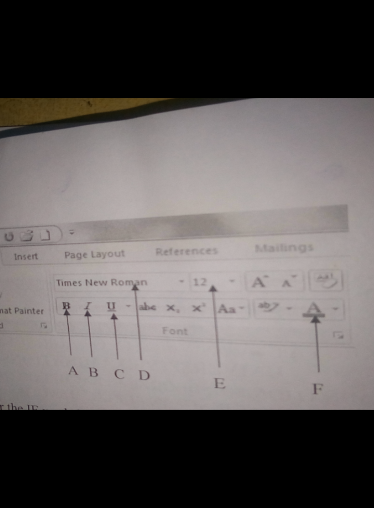 Question 2      Give the proper syntax for the IF worksheet function and explain each of the arguments. [4marks]The data displayed in a certain cell H5 is the result of a formula i.e = H3+H4. Explain how Alice would copy the value and paste it in cell J5 without copying the formula     [2 marks]     Define the term calculation operator as used in Microsoft excel.            [2 marks]  Using examples explain the four different types of calculation operators  [4 marks]State the importance of protecting a file using a password.  [2 marks]    Briefly explain how you would save your workbook with a password to open. [2 marks]Explain any four views one can display a word document in.              [4 marks]Question 3Explain the main purpose of an operating system.Explain the steps you would follow to do each of the following:- Hold rows 1 to 3 constant so that they don’t scroll off the screen as you move around the worksheet.           [3 marks]Print only a certain section of the data in your worksheet.     [3 marks]Copy the format H3 to F2 without affecting the value in F2.   [2 marks]Include column and row heading in your print out.                   [2 marks]Assume that cell B4 contains the name Karen and cell B5 contains the name Campus. Write a formula to be attached to the cell C5 to display the two names combined. i.e Karen Campus.    [3 marks]Differentiate between SUM and SUMIF worksheet functions. [2 marks]Give the proper syntax for SUMIF and explain the argument used. [3 marks]Question 4Distinguish between the following:-                     [6 marks] COUNT and COUNTIF worksheet functions.Absolute and relative Cell Referencing.Sorting and filtering. MS-Excel provides different method of achieving the same result. Using examples, briefly explain three different methods you can use to add up values in a given range. [6 marks]Explain two advantages and two disadvantages of electronic spreadsheets.       [4 marks]At Kangemi Light Industries data is stored in Microsoft Excel and reports are prepared using Microsoft word. As a result, if there is a change to be made, it has to be made in both MS-Excel and MS-Word which is tiring and sometimes leads to inconsistencies. Explain how the staff can copy a section of the Excel worksheet to a word document so that when changes are made in Excel, they are automatically reflected in the word document. [4 marks]